Learning Days-Atlanta location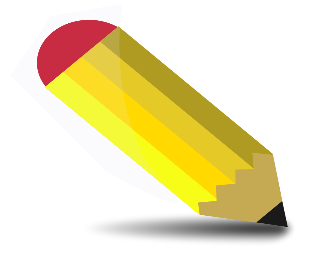 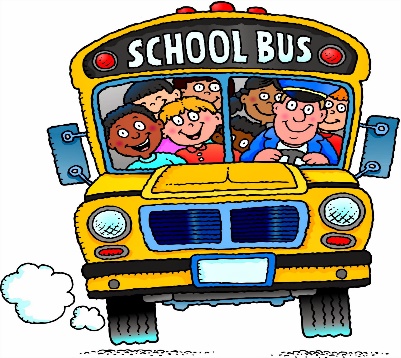 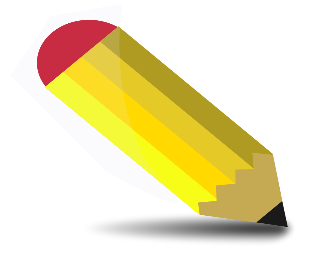 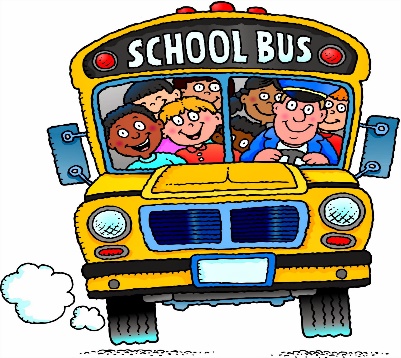 After School Kids Club Registration2023-2024Child’s Name______________________________________ Age_______ Child’s Name______________________________________ Age_______ Parent’s Name_________________________ Cell or work #_________________ Name of School_________________________________ Grade________ We Currently Transport to: ( circle one)Kennesaw Elementary & Baker (Select all that apply to your childcare needs) ____ After Care ___ School breaks ____ I agree to notify Learning Days in the event my child will not attend the program. ____ I will need childcare on Early Dismissal Days/Professional Development Days.  ____ My child will attend the program during winter break or spring break ____ I want my child to do homework while at the center after planned after school activities. (Teachers may offer assistance, but are not required to tutor children) ___ My child will be in attendance for ___ Snack. ___ I understand that I must call the center if my child will not be riding the van. Van Procedures The van will leave the building no later than 7:10am to drop-off at schools. We return to the center by 3pm in the afternoons. The children must sit while riding in the van, use quiet voices in the van and wear seat belts. If your child weighs less than 40 pounds, you may be asked to provide a car seat. Children that violate the van rules may be suspended from the van for up to 48 hours. Rates: After kids Only |___$100/wk ___ $32/day for school closings** In the event of winter, spring or summer break, tuition is $160/week. *Tuition is due two weeks in advance and may vary in the event your child is in care full-time. (See your Payment agreement for tuition prices and policy)Parents Signature___________________________________ Date____________________